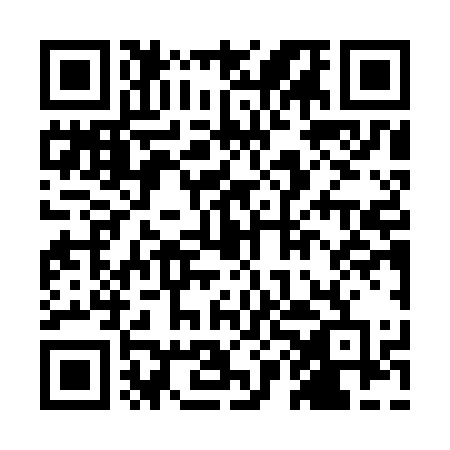 Prayer times for Zorwati Banda, PakistanMon 1 Jul 2024 - Wed 31 Jul 2024High Latitude Method: Angle Based RulePrayer Calculation Method: University of Islamic SciencesAsar Calculation Method: ShafiPrayer times provided by https://www.salahtimes.comDateDayFajrSunriseDhuhrAsrMaghribIsha1Mon3:275:1012:204:047:309:132Tue3:285:1012:204:047:309:133Wed3:285:1112:204:047:309:124Thu3:295:1112:214:057:309:125Fri3:305:1212:214:057:309:126Sat3:305:1212:214:057:299:117Sun3:315:1312:214:057:299:118Mon3:325:1312:214:057:299:119Tue3:335:1412:214:057:299:1010Wed3:335:1412:224:067:299:1011Thu3:345:1512:224:067:289:0912Fri3:355:1612:224:067:289:0813Sat3:365:1612:224:067:289:0814Sun3:375:1712:224:067:279:0715Mon3:375:1712:224:067:279:0616Tue3:385:1812:224:067:269:0617Wed3:395:1912:224:067:269:0518Thu3:405:1912:224:067:259:0419Fri3:415:2012:234:067:259:0320Sat3:425:2112:234:067:249:0321Sun3:435:2112:234:067:249:0222Mon3:445:2212:234:067:239:0123Tue3:455:2312:234:067:229:0024Wed3:465:2312:234:067:228:5925Thu3:475:2412:234:067:218:5826Fri3:485:2512:234:067:208:5727Sat3:495:2512:234:067:208:5628Sun3:505:2612:234:067:198:5529Mon3:515:2712:234:067:188:5430Tue3:525:2712:234:067:178:5331Wed3:535:2812:234:067:178:52